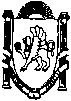 ___________________________________________________________________________________________________________________ПОСТАНОВЛЕНИЕот 30 мая 2018 года                      №  310/18                                     с.МирноеО переносе проведении публичных слушаний по Проектугенерального плана муниципального образования Мирновское сельское поселение Симферопольского района Республики Крым     С целью обсуждения и выявления мнения жителей муниципального образования Мирновское сельское поселение Симферопольского района Республики Крым по проекту генерального плана Мирновское сельское поселение Симферопольского района Республики Крым, в соответствии с постановлением администрации Мирновского сельского поселения от 20 июля 2016 года № 775/16 «О подготовке генерального плана и правил землепользования и застройки территории Мирновского сельского поселения Республики Крым», руководствуясь Градостроительным кодексом Российской Федерации, Земельным кодексом Российской Федерации, Федеральным законом Российской Федерации № 131-ФЗ от 06 октября 2003 года «Об общих принципах организации местного самоуправления в Российской Федерации», «Положением о порядке организации и проведения публичных слушаний на территории муниципального образования», утвержденным решением внеочередной 25 сессии 1 созыва Мирновского сельского совета Симферопольского района Республики Крым № 160/16 от 29 июня 2016 года, администрация Мирновского сельского поселения, -ПОСТАНОВЛЯЕТ:1. Перенести проведение публичных слушаний по проекту генерального плана Мирновского сельского поселения Симферопольского района для жителей села Белоглинка Симферопольского района на 08 августа 2018 года с 10 часов 00 минут до 12 часов 00 минут в здании, расположенном по адресу: 297505, Республика Крым, Симферопольский район, с.Белоглинка, ул.Киевская, 6-Б.2. Определить местом размещения демонстрационных материалов проекта генерального плана муниципального образования Мирновского сельского поселения Симферопольского района Республики Крым: актовый зал № 6 администрации Мирновского сельского поселения Симферопольского района Республики Крым, по адресу: 297503, Республика Крым, Симферопольский район, с.Мирное, ул.Белова, 1 (режим работы: понедельник, вторник, среда, четверг, пятница, с 10-00 до 16-00) и официальный сайт Мирновского сельского поселения в информационно-телекоммуникационной сети «Интернет» mirnoe-crimea/ru.3. Определить местом приема предложений и замечаний по проекту генерального плана муниципального образования Мирновского сельского поселения Симферопольского района Республики Крым каб.№12 администрации Мирновского сельского поселения Симферопольского района Республики Крым, по адресу: 297503, Республика Крым, Симферопольский район, с.Мирное, ул.Белова, 1 (режим работы: вторник, четверг с 10-00 до 16-00), а также в день, время и место проведения публичных слушаний, указанные в пункте 1 настоящего постановления.4. Опубликовать настоящее постановление в газете «Сельский труженик» и разместить на официальном сайте Мирновского сельского поселения mirnoe-crimea/ru.5. Настоящее постановление вступает в силу со дня его опубликования.6. Контроль за выполнением настоящего постановления оставляю за собой.Председатель Мирновского сельского совета –  глава администрацииМирновского сельского поселения		                        С.В. Ковалев